                                                                                                                      “Azərbaycan Xəzər Dəniz Gəmiçiliyi”			                       			 	Qapalı Səhmdar Cəmiyyətinin 					       			“ 01 ”  Dekabr 2016-cı il tarixli		“216” nömrəli əmri ilə təsdiq edilmişdir.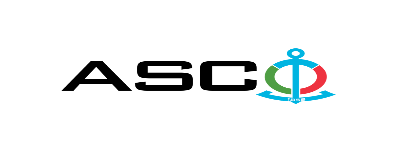 “Azərbaycan Xəzər Dəniz Gəmiçiliyi” Qapalı Səhmdar Cəmiyyəti Struktur idarələrə tələb olunan Mətbəx ləvazimatlarının  satın alınması məqsədilə açıq müsabiqə elan edir:Müsabiqə №AM098/2020(İddiaçı iştirakçının blankında)AÇIQ MÜSABİQƏDƏ İŞTİRAK ETMƏK ÜÇÜN MÜRACİƏT MƏKTUBU___________ şəhəri                                                                         “__”_______20_-ci il___________№           							                                                                                          ASCO-nun Satınalmalar Komitəsinin Sədricənab C.Mahmudluya,Hazırkı məktubla [iddiaçı podratçının tam adı göstərilir] (nin,nun,nın) ASCO tərəfindən “__________”ın satın alınması ilə əlaqədar elan edilmiş [iddiaçı tərəfindən müsabiqənin nömrəsi daxil edilməlidir]nömrəli açıq  müsabiqədə iştirak niyyətini təsdiq edirik.Eyni zamanda [iddiaçı podratçının tam adı göstərilir] ilə münasibətdə hər hansı ləğv etmə və ya müflislik prosedurunun aparılmadığını, fəaliyyətinin dayandırılmadığını və sözügedən satınalma müsabiqəsində iştirakını qeyri-mümkün edəcək hər hansı bir halın mövcud olmadığını təsdiq edirik. Əlavə olaraq, təminat veririk ki, [iddiaçı podratçının tam adı göstərilir] ASCO-ya aidiyyəti olan şəxs deyildir.Tərəfimizdən təqdim edilən sənədlər və digər məsələlərlə bağlı yaranmış suallarınızı operativ cavablandırmaq üçün əlaqə:Əlaqələndirici şəxs: Əlaqələndirici şəxsin vəzifəsi: Telefon nömrəsi: E-mail: Qoşma: İştirak haqqının ödənilməsi haqqında bank sənədinin əsli – __ vərəq.________________________________                                   _______________________                   (səlahiyyətli şəxsin A.A.S)                                                                                                        (səlahiyyətli şəxsin imzası)_________________________________                                                                  (səlahiyyətli şəxsin vəzifəsi)                                                M.Y.                                                        MALLARIN SİYAHISI:   Texniki suallarla bağlı:   Salamov Zaur, Satınalmalar Departamentinin mütəxəssisiTel: +99455 817 08 12                                                        E-mail: zaur.salamov@asco.az     Müsabiqədə qalib elan olunan iddiaçı şirkət ilə satınalma müqaviləsi bağlanmamışdan öncə ASCO-nun Satınalmalar qaydalarına uyğun olaraq iddiaçının yoxlanılması həyata keçirilir.     Həmin şirkət bu linkə http://asco.az/sirket/satinalmalar/podratcilarin-elektron-muraciet-formasi/ keçid alıb xüsusi formanı doldurmalı və ya aşağıdakı sənədləri təqdim etməlidir:Şirkətin nizamnaməsi (bütün dəyişikliklər və əlavələrlə birlikdə)Kommersiya hüquqi şəxslərin reyestrindən çıxarışı (son 1 ay ərzində verilmiş)Təsisçi hüquqi şəxs olduqda, onun təsisçisi haqqında məlumatVÖEN ŞəhadətnaməsiAudit olunmuş mühasibat uçotu balansı və ya vergi bəyannaməsi (vergi qoyma sistemindən asılı olaraq)/vergi orqanlarından vergi borcunun olmaması haqqında arayışQanuni təmsilçinin şəxsiyyət vəsiqəsiMüəssisənin müvafiq xidmətlərin göstərilməsi/işlərin görülməsi üçün lazımi lisenziyaları (əgər varsa)Qeyd olunan sənədləri təqdim etməyən və ya yoxlamanın nəticəsinə uyğun olaraq müsbət qiymətləndirilməyən şirkətlərlə müqavilə bağlanılmır və müsabiqədən kənarlaşdırılır. Müsabiqədə iştirak etmək üçün təqdim edilməli sənədlər:Müsabiqədə iştirak haqqında müraciət (nümunə əlavə olunur);İştirak haqqının ödənilməsi barədə bank sənədi;Müsabiqə təklifi; Malgöndərənin son bir ildəki (əgər daha az müddət fəaliyyət göstərirsə, bütün fəaliyyət dövründəki) maliyyə vəziyyəti barədə bank sənədi;Azərbaycan Respublikasında vergilərə və digər icbari ödənişlərə dair yerinə yetirilməsi vaxtı keçmiş öhdəliklərin, habelə son bir il ərzində (fəaliyyətini dayandırdığı müddət nəzərə alınmadan) vergi ödəyicisinin Azərbaycan Respublikasının Vergi Məcəlləsi ilə müəyyən edilmiş vəzifələrinin yerinə yetirilməməsi hallarının mövcud olmaması barədə müvafiq vergi orqanlarından arayış.İlkin mərhələdə müsabiqədə iştirak haqqında müraciət (imzalanmış və möhürlənmiş) və iştirak haqqının ödənilməsi barədə bank sənədi (müsabiqə təklifi istisna olmaqla) ən geci 11 avqust 2020-ci il, Bakı vaxtı ilə saat 18:00-a qədər Azərbaycan, rus və ya ingilis dillərində “Azərbaycan Xəzər Dəniz Gəmiçiliyi” Qapalı Səhmdar Cəmiyyətinin ( “ASCO” və ya “Satınalan təşkilat”) yerləşdiyi ünvana və ya Əlaqələndirici Şəxsin elektron poçtuna göndərilməlidir, digər sənədlər isə müsabiqə təklifi zərfinin içərisində təqdim edilməlidir.   Satın alınması nəzərdə tutulan mal, iş və xidmətlərin siyahısı (təsviri) əlavə olunur.İştirak haqqının məbləği və Əsas Şərtlər Toplusunun əldə edilməsi:Müsabiqədə iştirak etmək istəyən iddiaçılar aşağıda qeyd olunmuş məbləğdə iştirak haqqını ASCO-nun bank hesabına ödəyib (ödəniş tapşırığında müsabiqə keçirən təşkilatın adı, müsabiqənin predmeti dəqiq göstərilməlidir), ödənişi təsdiq edən sənədi birinci bölmədə müəyyən olunmuş vaxtdan gec olmayaraq ASCO-ya təqdim etməlidir. Bu tələbləri yerinə yetirən iddiaçılar satınalma predmeti üzrə Əsas Şərtlər Toplusunu elektron və ya çap formasında əlaqələndirici şəxsdən elanın IV bölməsində göstərilən tarixədək həftənin istənilən iş günü saat 09:00-dan 18:00-a kimi ala bilərlər.İştirak haqqının məbləği (ƏDV-siz):  50 (Əlli) AZN.  Iştirak haqqı manat və ya ekvivalent məbləğdə ABŞ dolları və AVRO ilə ödənilə bilər.  Hesab nömrəsi: İştirak haqqı ASCO tərəfindən müsabiqənin ləğv edilməsi halı istisna olmaqla, heç bir halda geri qaytarılmır.Müsabiqə təklifinin təminatı :Müsabiqə təklifi üçün təklifin qiymətinin azı 1 (bir) %-i həcmində bank təminatı (bank qarantiyası) tələb olunur. Bank qarantiyasının forması Əsas Şərtlər Toplusunda göstəriləcəkdir. Bank qarantiyalarının əsli müsabiqə zərfində müsabiqə təklifi ilə birlikdə təqdim edilməlidir. Əks təqdirdə Satınalan Təşkilat belə təklifi rədd etmək hüququnu özündə saxlayır. Qarantiyanı vermiş maliyyə təşkilatı Azərbaycan Respublikasında və/və ya beynəlxalq maliyyə əməliyyatlarında qəbul edilən olmalıdır. Satınalan təşkilat etibarlı hesab edilməyən bank qarantiyaları qəbul etməmək hüququnu özündə saxlayır.Satınalma müsabiqəsində iştirak etmək istəyən şəxslər digər növ təminat (akkreditiv, qiymətli kağızlar, satınalan təşkilatın müsabiqəyə dəvət sənədlərində göstərilmiş xüsusi hesabına  pul vəsaitinin köçürülməsi, depozitlər və digər maliyyə aktivləri) təqdim etmək istədikdə, təminat növünün mümkünlüyü barədə Əlaqələndirici Şəxs vasitəsilə əvvəlcədən ASCO-ya sorğu verməlidir və razılıq əldə etməlidir. Müqavilənin yerinə yetirilməsi təminatı satınalma müqaviləsinin qiymətinin 5 (beş) %-i məbləğində tələb olunur.Hazırki satınalma əməliyyatı üzrə Satınalan Təşkilat tərəfindən yalnız malların anbara təhvil verilməsindən sonra ödənişinin yerinə yetirilməsi nəzərdə tutulur, avans ödəniş nəzərdə tutulmamışdır.Müqavilənin icra müddəti:Malların tələbat yarandıqca alınması nəzərdə tutulur. Satınalma müqaviləsinin ASCO tərəfindən rəsmi sifariş (tələbat) daxil olduqdan sonra 5 (beş) təqvim günü ərzində yerinə yetirilməsi tələb olunur.Müsabiqə təklifinin təqdim edilməsinin son tarixi və vaxtı:Müsabiqədə iştirak haqqında müraciəti və iştirak haqqının ödənilməsi barədə bank sənədini birinci bölmədə qeyd olunan vaxta qədər təqdim etmiş iştirakçılar, öz müsabiqə təkliflərini bağlı zərfdə (1 əsli və 1 surəti olmaqla) 20 avqust 2020-ci il, Bakı vaxtı ilə saat 18:00-a qədər ASCO-ya təqdim etməlidirlər.Göstərilən tarixdən və vaxtdan sonra təqdim olunan təklif zərfləri açılmadan geri qaytarılacaqdır.Satınalan təşkilatın ünvanı:Azərbaycan Respublikası, Bakı şəhəri, AZ1029 (indeks), Heydər Əliyev prospekti 152, “Çinar Plaza” 24-cü mərtəbə, ASCO-nun Satınalmalar Komitəsi.Əlaqələndirici şəxs:Rahim AbbasovASCO-nun Satınalmalar Departameninin təchizat işləri üzrə mütəxəssisiTelefon nömrəsi: +99450 2740277Elektron ünvan: rahim.abbasov@asco.az, tender@asco.az Salamov ZaurASCO-nun Satınalmalar Departameninin təchizat işləri üzrə mütəxəssisiTelefon nömrəsi:Tel: +99455 817 08 12Elektron ünvan: zaur.salamov@asco.azHüquqi məsələlər üzrə:Telefon nömrəsi: +994 12 4043700 (daxili: 1262)Elektron ünvan: tender@asco.az Müsabiqə təklif zərflərinin açılışı tarixi, vaxtı və yeri:Zərflərin açılışı 21 avqust 2020-ci il tarixdə, Bakı vaxtı ilə saat 16:00-da  elanın V bölməsində göstərilmiş ünvanda baş tutacaqdır. Zərflərin açılışında iştirak etmək istəyən şəxslər iştirak səlahiyyətlərini təsdiq edən sənədi (iştirakçı hüquqi və ya fiziki şəxs tərəfindən verilmiş müvafiq etibarnamə) və şəxsiyyət vəsiqələrini müsabiqənin baş tutacağı tarixdən ən azı yarım saat qabaq Satınalan Təşkilata təqdim etməlidirlər.Müsabiqənin qalibi haqqında məlumat:Müsabiqə qalibi haqqında məlumat ASCO-nun rəsmi veb-səhifəsinin “Elanlar” bölməsində yerləşdiriləcəkdir.№Malların adıÖlçü vahidiSayıSertifikat  tələbi haqqında/
Certificate request1Armudu stəkan şüşə 100mlədəd362Keyfiyyət və gigiyenik uyğunluqu sertifikatı2Aş süzən  paslanmayan polad Ø32sm     ədəd35Keyfiyyət və gigiyenik uyğunluqu sertifikatı3Boşqab  saxsıdan dəyaz (böyük) Ø32smədəd300Keyfiyyət və gigiyenik uyğunluqu sertifikatı4Boşqab  saxsıdan dəyaz (balaca) Ø22smədəd2100Keyfiyyət və gigiyenik uyğunluqu sertifikatı5Böyük qəsab bıçağı(tesak) L=153mmədəd9Keyfiyyət və gigiyenik uyğunluqu sertifikatı6Bulud saxsıdan 40x23 smədəd5Keyfiyyət və gigiyenik uyğunluqu sertifikatı7Çay qaşığı  paslanmayan polad L=14sm; 5mlədəd912Keyfiyyət və gigiyenik uyğunluqu sertifikatı8Çaydan  5 Litrlik (paslanmayan) (qəhvədan)ədəd124Keyfiyyət və gigiyenik uyğunluqu sertifikatı9Çayniki dəsti (Çaynik-1,7l;çaydan- şüşə;220-240 V, 50 Hz;2400 Vt)ədəd10Keyfiyyət və gigiyenik uyğunluqu sertifikatı10Çəngəl paslanmayan polad 18,7x2,4 smədəd800Keyfiyyət və gigiyenik uyğunluqu sertifikatı11Çömçə (balaca) paslanmayan polad L=40sm;300mlədəd29Keyfiyyət və gigiyenik uyğunluqu sertifikatı12Çömçə (orta) paslanmayan polad L=47sm;500mlədəd22Keyfiyyət və gigiyenik uyğunluqu sertifikatı13Çömçə (böyük) paslanmayan polad L=47sm;1000mlədəd31Keyfiyyət və gigiyenik uyğunluqu sertifikatı14Çörək qabı plastmas (qapaqlı) 330x250x170 mmədəd130Keyfiyyət və gigiyenik uyğunluqu sertifikatı15Çörək qabı plastmas (masa üstü üçün) 11×57×36  smədəd100Keyfiyyət və gigiyenik uyğunluqu sertifikatı16Desert qaşığı L=17 sm;10mlədəd30Keyfiyyət və gigiyenik uyğunluqu sertifikatı17Dəm çayniki  1 litr   paslanmayanədəd120Keyfiyyət və gigiyenik uyğunluqu sertifikatı18Dərin boşqab  saxsıdan  Ø200mm;250mlədəd1800Keyfiyyət və gigiyenik uyğunluqu sertifikatı19Duz istiot qabı  şüşəli 40mlədəd390Keyfiyyət və gigiyenik uyğunluqu sertifikatı20Ələk paslanmayan  Ø20smədəd2Keyfiyyət və gigiyenik uyğunluqu sertifikatı21Ət doğramaq üçün balta L=353mm;paslamayan poladədəd12Keyfiyyət və gigiyenik uyğunluqu sertifikatı22Ət döymək üçün çəkic L=32sm; m=0,6kqədəd1Keyfiyyət və gigiyenik uyğunluqu sertifikatı23Fincan (şüşə) 330 mlədəd150Keyfiyyət və gigiyenik uyğunluqu sertifikatı24Fincan saxsıdan (uşaqlar üçün) 200mlədəd50Keyfiyyət və gigiyenik uyğunluqu sertifikatı25Kartof əzən (böyük) D=13;L=64/24sm passlamayan poladədəd3Keyfiyyət və gigiyenik uyğunluqu sertifikatı26Kasa  saxsıdan Ø18sm;H=8,3smədəd1500Keyfiyyət və gigiyenik uyğunluqu sertifikatı27Kəfkir dəsti paslanmayan polad 6əddəst12Keyfiyyət və gigiyenik uyğunluqu sertifikatı28Kəfkir paslanmayan polad  Ø18sm;L=57 smədəd38Keyfiyyət və gigiyenik uyğunluqu sertifikatı29Tərəvəz  təmizləyən Y-formalı L=165mm passlamayan poladədəd11Keyfiyyət və gigiyenik uyğunluqu sertifikatı30Kül qabı şüşə yumuru  Ø11smədəd22Keyfiyyət və gigiyenik uyğunluqu sertifikatı31Lapatka qızartma üçün paslammayan polad 37x7,5 sm plastmas ya taxta tutacaq iləədəd14Keyfiyyət və gigiyenik uyğunluqu sertifikatı32Mətbəx üçün bıçaq dəsti paslanmayan polad 5əd + qayıçı maksimal L=20sm;minimal L=9smdəst153Keyfiyyət və gigiyenik uyğunluqu sertifikatı33Mətbəxt çeşidləyici taxta (plastmas) 6əd;530х325 mm(qırmızı;sarı;qöy;yaşıl;şabalıdlı;ağ)dəst100Keyfiyyət və gigiyenik uyğunluqu sertifikatı34Nəlbəki armudu stəkan üçün şüşə  Ø10smədəd356Keyfiyyət və gigiyenik uyğunluqu sertifikatı35Nəlbəki böyük stəkan üçün  saxsıdan  Ø16smədəd1000Keyfiyyət və gigiyenik uyğunluqu sertifikatı36Podnos paslanmayan polad 60x36 smədəd130Keyfiyyət və gigiyenik uyğunluqu sertifikatı37Qazan (3 Litr) paslanmayan polad   Ø20sm  qapalıədəd68Keyfiyyət və gigiyenik uyğunluqu sertifikatı38Qazan (5 Litr) paslanmayan polad  Ø24sm qapalıədəd56Keyfiyyət və gigiyenik uyğunluqu sertifikatı39Qazan (7 Litr) paslanmayan polad Ø28sm qapalıədəd6Keyfiyyət və gigiyenik uyğunluqu sertifikatı40Qazan (10 Litr) paslanmayan polad Ø31,6sm qapalıədəd4Keyfiyyət və gigiyenik uyğunluqu sertifikatı41Qazan (15 Litr) paslanmayan polad Ø32sm  qapalıədəd6Keyfiyyət və gigiyenik uyğunluqu sertifikatı42Qazan (50 Litr) paslanmayan polad  Ø45sm  qapalıədəd9Keyfiyyət və gigiyenik uyğunluqu sertifikatı43Qazan (12 Litr) alminium Ø36sm  qapalıədəd5Keyfiyyət və gigiyenik uyğunluqu sertifikatı44Qazan (20 Litr) alminium  Ø36,3sm  qapalıədəd1Keyfiyyət və gigiyenik uyğunluqu sertifikatı45Qazan (30 Litr) alminium  Ø40sm  qapalıədəd1Keyfiyyət və gigiyenik uyğunluqu sertifikatı46Qazan (6 Litr) emallı  Ø26sm  qapalıədəd10Keyfiyyət və gigiyenik uyğunluqu sertifikatı47Qazan dəsti (6 ədəd) paslanmayan polad (2l; 2,8l; 3,9l; 5l; 7l +2l bir tutacaq ilə(kovşık))dəst26Keyfiyyət və gigiyenik uyğunluqu sertifikatı48Qənd və şəkər tozu qabı qapağlı 300 mlədəd293Keyfiyyət və gigiyenik uyğunluqu sertifikatı49Qırmızı rəngdə ət taxtası 530х325 mmədəd50Keyfiyyət və gigiyenik uyğunluqu sertifikatı50Qulplu stəkan şüşə 300 mlədəd240Keyfiyyət və gigiyenik uyğunluqu sertifikatı51Salat qabı  saxsıdan  2400 ml; Ø22,5sm; H=12,5smədəd1200Keyfiyyət və gigiyenik uyğunluqu sertifikatı52Sarı rəngdə taxta (tərəvəz üçün ) 530х325 mmədəd50Keyfiyyət və gigiyenik uyğunluqu sertifikatı53Sınmayan plastmas stəkanlar 300 mlədəd500Keyfiyyət və gigiyenik uyğunluqu sertifikatı54Stəkan şüşə 150 mlədəd1300Keyfiyyət və gigiyenik uyğunluqu sertifikatı55Stəkan şüşə 200 mlədəd3800Keyfiyyət və gigiyenik uyğunluqu sertifikatı56Stol üstü süfrə (klyonka) üst PVC;alt polipropilen B=140smmetr1250Keyfiyyət və gigiyenik uyğunluqu sertifikatı57Su və şirə üçün qrafin şüşə ( 2 litr )ədəd160Keyfiyyət və gigiyenik uyğunluqu sertifikatı58Tava böyük Ø28sm teflon örtüklüədəd14Keyfiyyət və gigiyenik uyğunluqu sertifikatı59Tava dəsti  1 dəst-3 ədəd qapaqlı (teflonlu örtüklə) Ø20sm;Ø24sm;Ø28sm;dəst70Keyfiyyət və gigiyenik uyğunluqu sertifikatı60Taxta kötük ət doğramaq üçün (koloda) D=800mm;H=900mmədəd1Keyfiyyət və gigiyenik uyğunluqu sertifikatı61Taxta qaşıq (xörək qaşığı ölçüsündə)22smədəd82Keyfiyyət və gigiyenik uyğunluqu sertifikatı62Tərəvəz doğrayan (tyorka) paslanmayan polad 20x13x13 smədəd9Keyfiyyət və gigiyenik uyğunluqu sertifikatı63Tərəvəz üçün mətbəx bıçağı paslanmayan polad 18 smədəd50Keyfiyyət və gigiyenik uyğunluqu sertifikatı64Tərəvəz üçün plastmas qablar (60x40x26sm)ədəd6Keyfiyyət və gigiyenik uyğunluqu sertifikatı65Tərəvəz üçün plastmas qablar (80x60x23sm)ədəd10Keyfiyyət və gigiyenik uyğunluqu sertifikatı66Xörək qaşığı paslanmayan polad L=18,8sm;18mlədəd850Keyfiyyət və gigiyenik uyğunluqu sertifikatı67Yağ bıçağı paslanmayan polad L=18,6smədəd250Keyfiyyət və gigiyenik uyğunluqu sertifikatı68Yaşıl rəngdə taxta (göyərti üçün ) 530х325 mmədəd90Keyfiyyət və gigiyenik uyğunluqu sertifikatı